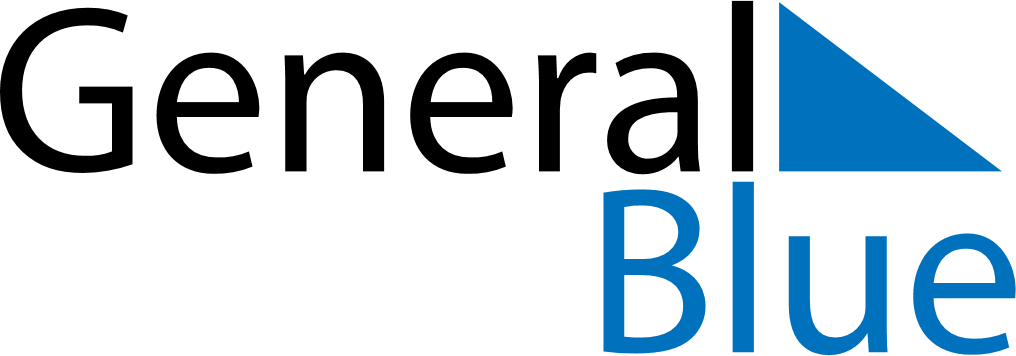 July 2024July 2024July 2024July 2024July 2024July 2024Ytre Arna, Vestland, NorwayYtre Arna, Vestland, NorwayYtre Arna, Vestland, NorwayYtre Arna, Vestland, NorwayYtre Arna, Vestland, NorwayYtre Arna, Vestland, NorwaySunday Monday Tuesday Wednesday Thursday Friday Saturday 1 2 3 4 5 6 Sunrise: 4:15 AM Sunset: 11:08 PM Daylight: 18 hours and 53 minutes. Sunrise: 4:16 AM Sunset: 11:07 PM Daylight: 18 hours and 51 minutes. Sunrise: 4:17 AM Sunset: 11:07 PM Daylight: 18 hours and 49 minutes. Sunrise: 4:19 AM Sunset: 11:06 PM Daylight: 18 hours and 46 minutes. Sunrise: 4:20 AM Sunset: 11:05 PM Daylight: 18 hours and 44 minutes. Sunrise: 4:22 AM Sunset: 11:03 PM Daylight: 18 hours and 41 minutes. 7 8 9 10 11 12 13 Sunrise: 4:23 AM Sunset: 11:02 PM Daylight: 18 hours and 39 minutes. Sunrise: 4:25 AM Sunset: 11:01 PM Daylight: 18 hours and 36 minutes. Sunrise: 4:26 AM Sunset: 11:00 PM Daylight: 18 hours and 33 minutes. Sunrise: 4:28 AM Sunset: 10:58 PM Daylight: 18 hours and 30 minutes. Sunrise: 4:30 AM Sunset: 10:57 PM Daylight: 18 hours and 26 minutes. Sunrise: 4:32 AM Sunset: 10:55 PM Daylight: 18 hours and 23 minutes. Sunrise: 4:34 AM Sunset: 10:53 PM Daylight: 18 hours and 19 minutes. 14 15 16 17 18 19 20 Sunrise: 4:36 AM Sunset: 10:52 PM Daylight: 18 hours and 16 minutes. Sunrise: 4:38 AM Sunset: 10:50 PM Daylight: 18 hours and 12 minutes. Sunrise: 4:40 AM Sunset: 10:48 PM Daylight: 18 hours and 8 minutes. Sunrise: 4:42 AM Sunset: 10:46 PM Daylight: 18 hours and 4 minutes. Sunrise: 4:44 AM Sunset: 10:44 PM Daylight: 18 hours and 0 minutes. Sunrise: 4:46 AM Sunset: 10:42 PM Daylight: 17 hours and 56 minutes. Sunrise: 4:48 AM Sunset: 10:40 PM Daylight: 17 hours and 52 minutes. 21 22 23 24 25 26 27 Sunrise: 4:50 AM Sunset: 10:38 PM Daylight: 17 hours and 47 minutes. Sunrise: 4:53 AM Sunset: 10:36 PM Daylight: 17 hours and 43 minutes. Sunrise: 4:55 AM Sunset: 10:34 PM Daylight: 17 hours and 39 minutes. Sunrise: 4:57 AM Sunset: 10:32 PM Daylight: 17 hours and 34 minutes. Sunrise: 4:59 AM Sunset: 10:29 PM Daylight: 17 hours and 29 minutes. Sunrise: 5:02 AM Sunset: 10:27 PM Daylight: 17 hours and 25 minutes. Sunrise: 5:04 AM Sunset: 10:25 PM Daylight: 17 hours and 20 minutes. 28 29 30 31 Sunrise: 5:06 AM Sunset: 10:22 PM Daylight: 17 hours and 15 minutes. Sunrise: 5:09 AM Sunset: 10:20 PM Daylight: 17 hours and 11 minutes. Sunrise: 5:11 AM Sunset: 10:17 PM Daylight: 17 hours and 6 minutes. Sunrise: 5:14 AM Sunset: 10:15 PM Daylight: 17 hours and 1 minute. 